APPLICATION FORM FOR RESEARCH ASSOCIATE/ SENIOR RESEARCH FELLOW ENGAGEMENT OF RESEARCH ASSOCIATE/ SENIOR RESEARCH FELLOW FOR THE PROJECT "CONSULTING SERVICES FOR TECHNICAL ADVISORY SUPPORT ON AUGMENTING RAPESEED-MUSTARD PRODUCTION OF ASSAM FARMERS FOR SUSTAINABLE LIVELIHOOD SECURITY" FUNDED BY WORLD BANK THROUGH ASSAM AGRIBUSINESS AND RURAL TRANSFORMATION PROJECT (APART).12. Educational/ Professional qualifications13. Whether NET Qualified (Please tick):     YES/NO (If YES, please attach scan copy of certificate)14. Whether registered for higher degree: YES/NO                        a. (If YES whether Full time/Part time) __________                       b. University & Department___________________________________15. Work Experience 16. Any other relevant information (Details of Special achievements, Awards, Trainings, Publications etc.)I hereby declare that all particulars in this form are correct and true to the best of my knowledge & belief and nothing has been concealed therein. I shall bring the original degrees, certificates, other documents in support of the above information for verification at the time of test/interview.______________________________________NAME &SIGNATURE OF THE APPLICANTPLACE______________________DATE______________________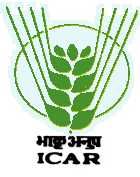 भा.कृ.अनुप-सरसों अनुसंधान निदेशालयICAR-Directorate of Rapeseed-Mustard Researchसेवर, भरतपुर-321303 (राजस्थान)Sewar, Bharatpur-321303 (Rajasthan)Tel: 05644-260379/ 261725(O); Fax: 05644-260565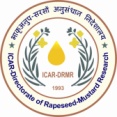 1.Name of the Candidate (in Block Letters) 2.Father’s / Mother’s / Spouse Name 3.Gender (Male / Female / Others)4.Marital Status5.Date of Birth (DD-MM-YYYY)6.Age7.Are you a citizen of India by birth/domicile?  8.Category (SC/ST/OBC/Divyang/UR)9.Postal address for correspondence with PIN code10.Permanent Address with PIN code11.Contact Details Mobile No.11.Contact Details E-mail ID Examination passed Institute/UniversityYear of PassingMain subjectClass/ Division/ Grade% of marks obtainedEmployerDesignationPeriodPeriodLength (Years/Months)Nature of duties/ area of specialization etc.Salary drawn (Rs.)FromTo